УСТЬ-ДЖЕГУТИНСКАЯ МЕЖРАЙОННАЯ ПРОКУРАТУРА Правила поведения
несовершеннолетних
в опасных социальных
ситуациях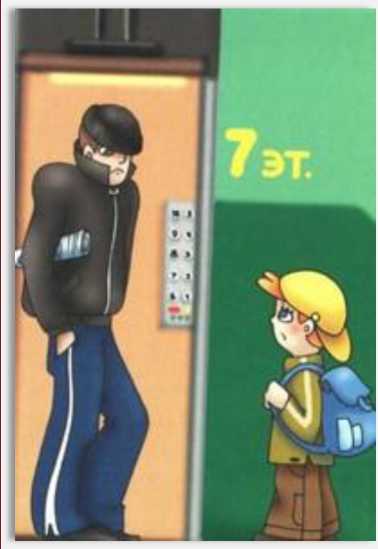 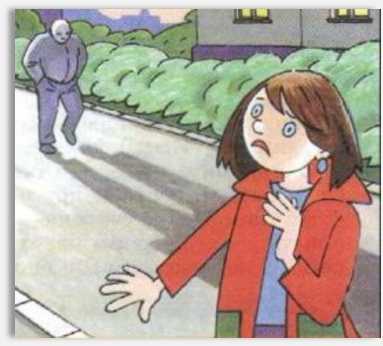 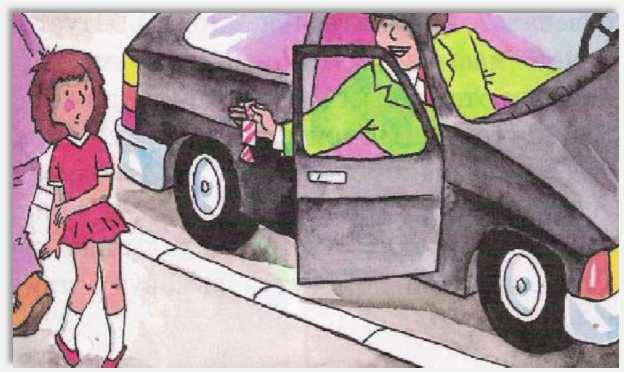 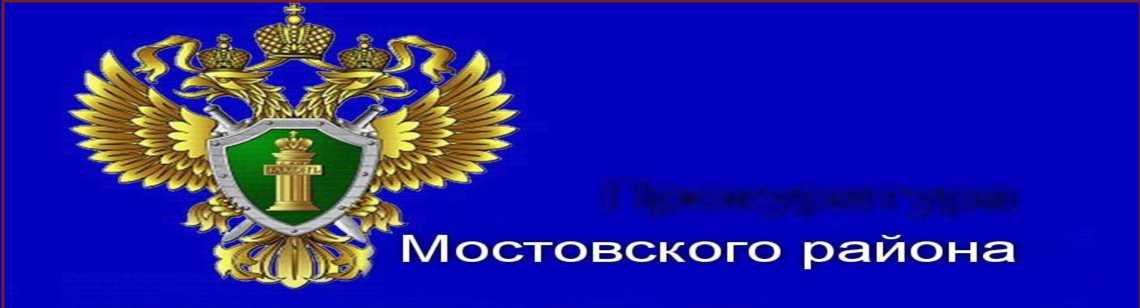 Обратите вниманиеСогласно Всемирной декларации прав человека дети имеют право на особую заботу и помощь.Конституция РФ гарантирует государственную поддержку семьи, материнства и детства.Государство гарантирует защиту детей от факторов, негативно влияющих на их физическое, интеллектуальное, психологическое, духовное и нравственное развитие.Указом Президента РФ от 29 мая 2017 года № 240 «Об объявлении в Российской Федерации Десятилетия детства» 2018-2027 годы в Российской Федерации объявлены Десятилетием детства.Основные правила для
несовершеннолетних, как
НЕ СТАТЬ жертвой:1. НЕ разговаривай с
незнакомцами и не впускай
их в дом(квартиру)!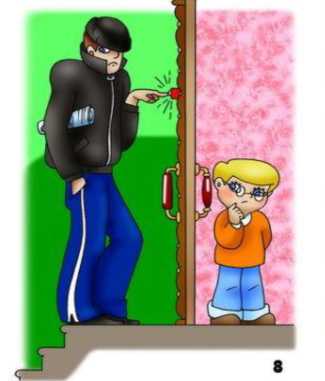 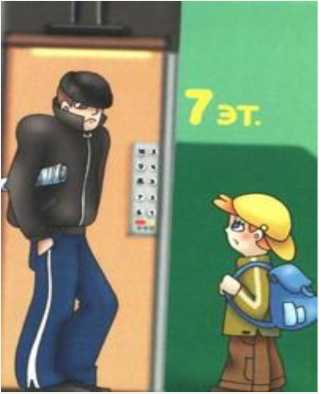 3. Не садись в машину к
незнакомцам!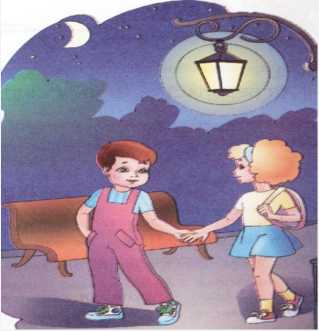 2. НЕ заходи в подъезд и в лифт с незнакомцами!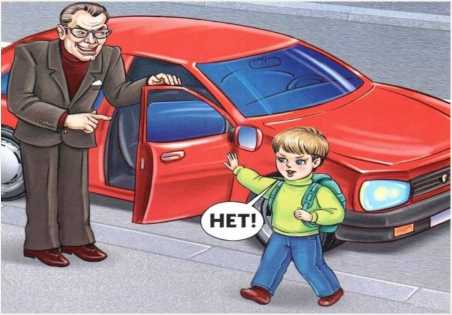 4. Не задерживайся на
улице до наступления темноты!5. Не принимай подаркии «угощения» от незнакомых людей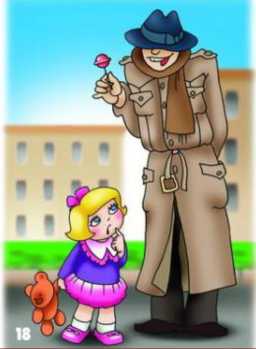 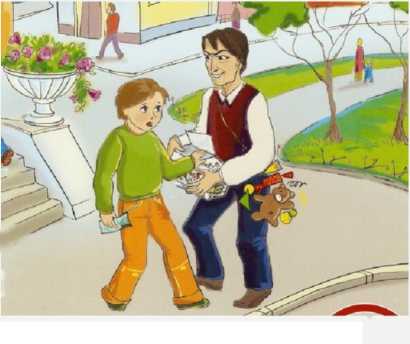 Важно знать, если:> Незнакомец предлагает зайти в гости или подвезти до дома> За тобой в школу или детский сад пришёл посторонний, а родители не предупреждали об этом заранее> «Новый знакомый» чем-то угощает> Незнакомец просит показать нужную улицу и заводит ненужный разговор> В отсутствии родителей пришёл малознакомый человек, просит пустить в дом (квартиру) или пойти с ним под каким - либо предлогомВсё равно скажи - НЕТ!Объясни, как найти улицу, НО ни в коем случае не поддавайся на уговоры проводить. И даже, если незнакомец говорит, что он знакомый твоих родителей, которого они к тебе прислали - не верь! Если незнакомец настойчив - громко кричи и зови на помощь!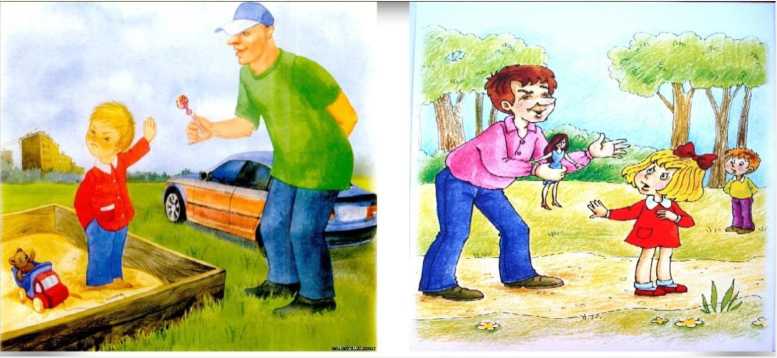 